Katecheza,    środa  06.05.2020 r.    5 i 6 - latki  Temat: Pan Jezus jest Dobrym Pasterzem. Szczęść Boże + Niedziela która była (tj.03.05.) była Niedzielą Dobrego Pasterza. Dzisiaj chcemy to sobie przypomnieć, i ucieszyć się, że Pan Jezus opiekuje się nami, tak jak Pasterz swoimi owieczkami Nauczmy się piosenki i zaśpiewajmy wspólnie – „Pan jest pasterzem moim…”https://www.youtube.com/watch?v=h7hoWVy-5-I Poproś rodziców o przeczytanie fragmentu Ewangelii mówiący o Dobrym Pasterzu, Ewangelia wg. św. Jana 10, 11-15 (rozdział 10, wersety od 11 do 15 włącznie). https://biblia.deon.pl/rozdzial.php?id=349 Wytnij owieczkę, przyklej na sztywniejszą kartkę i wyklej ją watą, albo bibułą, pomaluj trawę, kwiatka, lub też wyklej bibułą (str. 2) Miłej pracy i pamiętaj o modlitwie +p. Izabela – zdjęcia prac proszę przesłać na adres email izabelagodzisz11@gmail.com 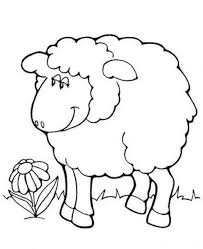 